Prayer for Our Nation and its LeadersWe the People of the United States, in Order to form a more perfect Union, establish Justice, insure domestic Tranquility, provide for the common defense, promote the general Welfare, and secure the Blessings of Liberty to ourselves and our Posterity, do ordain and establish this Constitution for the United States of America.Intercessions:
For the people of the United States, that we may be united in the common purpose of building a society in which everyone can live with dignity and hope,  for this we pray.	Response: Hear our prayer.	For those who serve in elected office, which they may lead with courage and wisdom, reflecting the Church's teaching that the moral test of our society is how the poor, the weak, and the vulnerable are faring, for this we pray.	Response: Hear our prayer.	For the members of this community, that we may find ways to help build a world of greater respect for human life and human dignity, for this we pray.	Response: Hear our prayer	For the Church, that we may be a witness to Christ's love by practicing charity and promoting justice and peace throughout the world, for this we pray.	Response: Hear our prayer..

For those who are suffering from poverty and injustice, that our decisions this election year may lead to policies and programs that help them build better lives, for this we pray.	 Response: Hear our prayer.	For Catholics who have been elected to public office, that they might use their offices to protect the unborn and enhance the lives of the poor and vulnerable, for this we pray.	Response: Hear our prayer.

For the earth, that our nation's leaders will be inspired by God's Spirit to protect all of His creation, for this we pray.	Response: Hear our prayer.	For workers around the world, especially children who work long hours for little pay, that we might all seek ways to promote fairness, justice, and dignity in their lives, for this we pray.	Response: Hear our prayer.

For leaders around world, that they might find ways to bring an end to war and violence, and promote peace and development for all nations, for this we pray.	Response: Hear our prayer.
Add your own intercessions:Let us pray together:Gracious and loving God, let your Spirit be with us today. Hear our prayers, and increase in us the will to be followers of your Son Jesus. Help us to draw on the resources of our faith as we use the opportunities of our democracy to shape a society more respectful of the life, dignity, and rights of the human person, especially the poor and vulnerable.  Give us the strength and courage to speak out against injustice.We ask this through Jesus Christ, your Son, who lives and reigns with you in the unity of the Holy Spirit, one God forever and ever. Amen.  	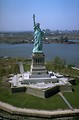 